Write sentences about each country saying the temperatures. The first one is done for you.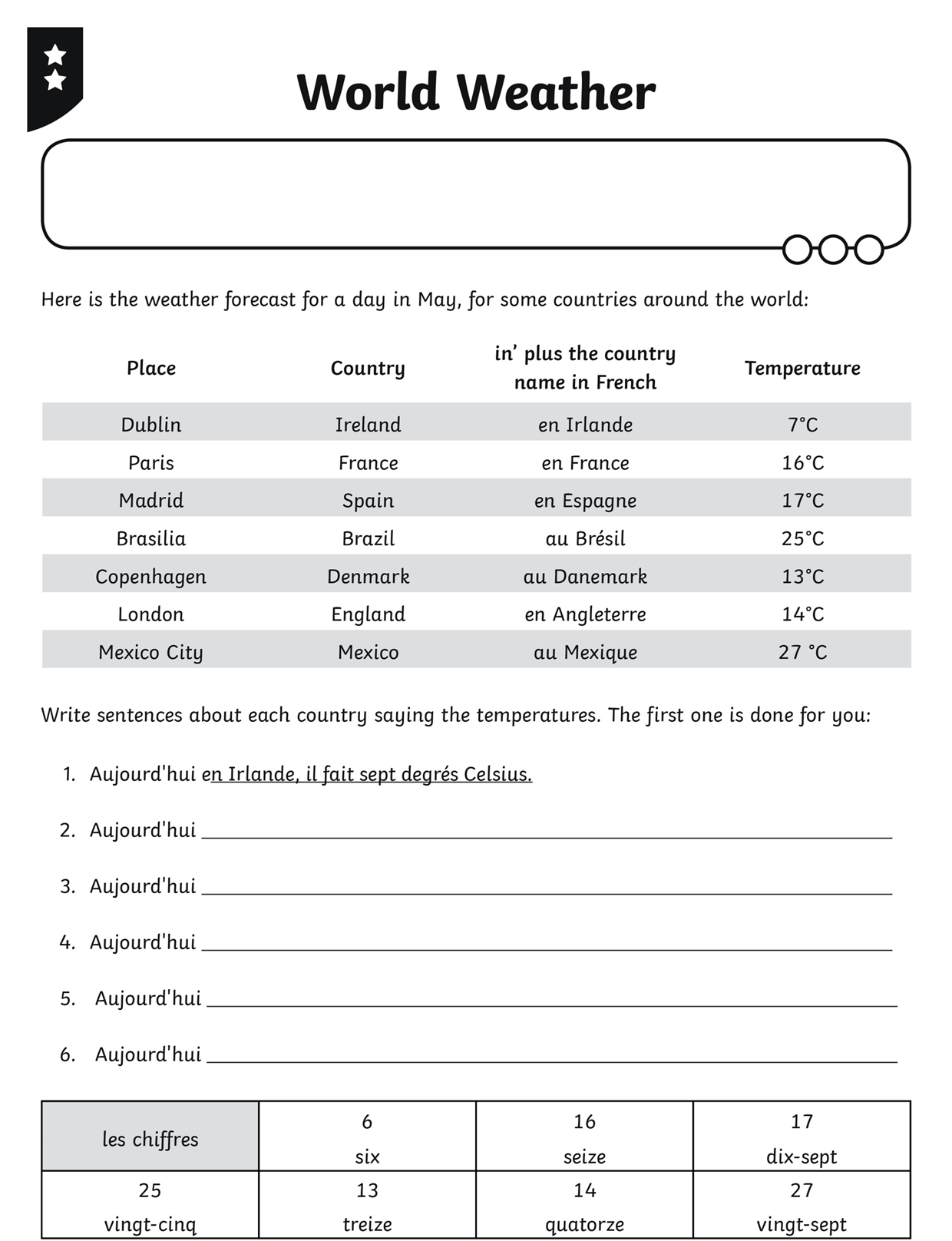 Aujourd’hui en Irlande, il fait sept degrés Celsius.Aujourd’huiAujourd’huiAujourd’huiAujourd’huiAujourd’hui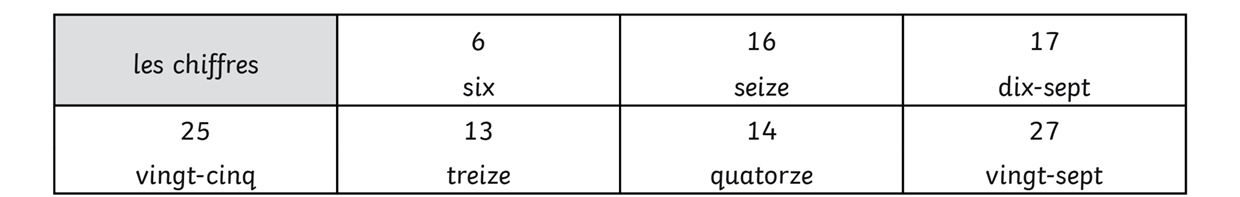 